Сумський обласний інститут післядипломної педагогічної освіти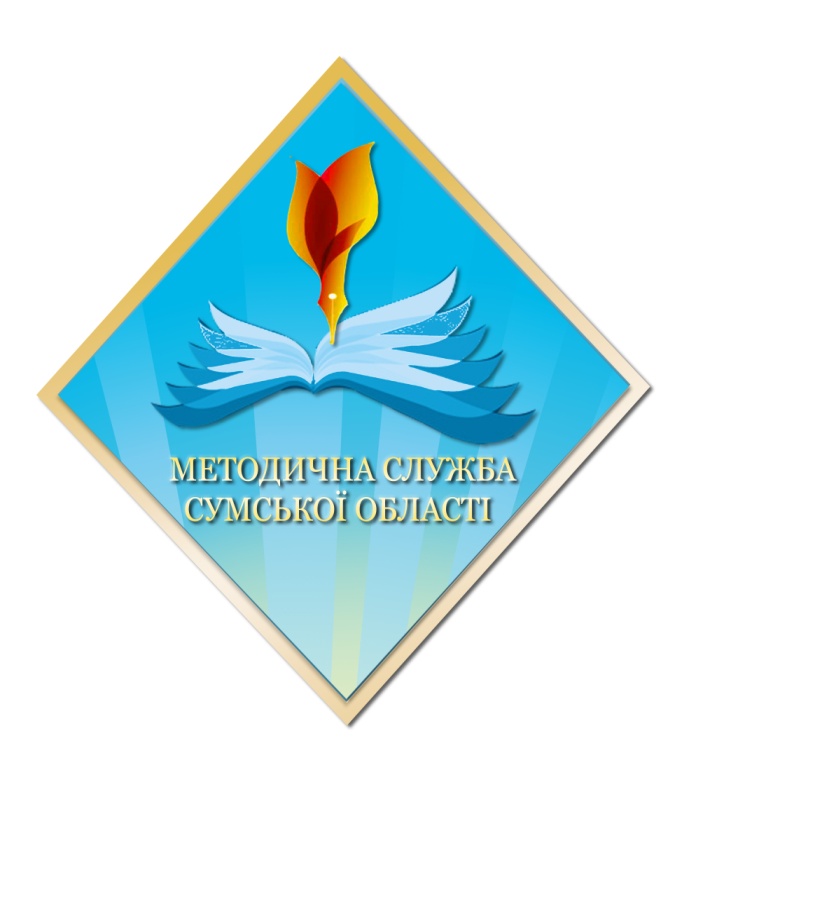 Методичні рекомендаціїкерівникам загальноосвітніх навчальних закладів щодо організації навчально-виховного процесу у загальноосвітніх навчальних закладах у 2017-2018 навчальному роціСуми 2017Реформування системи освіти завжди починається з певних змін в управлінні освітою та управлінні навчальними закладами. Тому ефективність освітніх процесів значною мірою залежить від ефективності управлінської діяльності.	Керівникам загальноосвітніх навчальних закладів при організації навчально-виховного процесу у 2017-2018 навчальному році слід дотримуватися відповідних нормативно-правових документів, що регламентують організацію навчально-виховного процесу.Концепція реалізації державної політики у сфері реформування загальної середньої освіти «Нова українська школа» на період до 2029 року затверджена розпорядженням Кабінетом Міністрів України від 14.12.2016 року №988-рНаказ Міністерства освіти і науки України від 13.07.17 № 1021 «Про організаційні питання запровадження Концепції Нової української школи у загальноосвітніх навчальних закладах І рівня акредитації»; Лист Міністерства освіти і науки України від 07.06.17 № 1/9-315 «Про структуру 2017-2018 навчального року та навчальні плани загальноосвітніх навчальних закладів»;Лист Міністерства освіти і науки України від 02.08.17 № 1/9-424 «Про організацію інноваційної діяльності та дослідно-експериментальної роботи у навчальних закладах України».Робочі навчальні плани розробляються загальноосвітніми навчальними закладами щорічно на основі Типових навчальних планів і затверджуються відповідним органом управління освітою. Варіант Типового навчального плану (з вибором мови навчання, з вивченням мови національної меншини, з вивченням двох іноземних мов, з вивченням християнської етики чи етики, з вибором профілю навчання тощо) навчальний заклад обирає самостійно в залежності від типу закладу, його спеціалізації, освітніх запитів учнів і їхніх батьків та з урахуванням кадрового та матеріально-технічного забезпечення. Відповідно до ст. 16 Закону України «Про загальну середню освіту» структуру навчального року та строки проведення канікул встановлюють загальноосвітні навчальні заклади за погодженням з відповідними органами управління освітою. При цьому навчальний рік у загальноосвітніх навчальних закладах незалежно від підпорядкування, типів і форм власності розпочинається у День знань – 1 вересня і закінчується не пізніше 1 липня наступного року, а тривалість канікул протягом навчального року не може бути меншою 30 календарних днів без врахування днів, коли діти припиняли навчання з незалежних від них причин (карантин, температурний режим, тощо).Звертаємо увагу керівників закладів на те, що на 2017-2018 навчальний рік робочі навчальні плани розробляються: Для 1-4 класів – за Типовими навчальними планами початкової школи, затвердженими наказом Міністерством освіти і науки України від 10.06.2011 № 572 (із змінами);Для 5-9 класів – за Типовими навчальними планами загальноосвітніх навчальних закладів ІІ ступеня, затвердженими наказом МОН молодьспорту України від 03.04.2012 № 409 (із змінами);Для 10-11 класів – за Типовими навчальними планами загальноосвітніх навчальних закладів ІІІ ступеня, затвердженими наказом Міністерством освіти і науки України від 27.08.2010 № 834 (із змінами).Звертаємо особливу увагу на те, що робочі навчальні плани містять пояснювальну записку та таблиці розподілу навчального часу між навчальними предметами. На титульній сторінці також зазначається навчальний рік, на який розроблено плани.У пояснювальній записці вказується:тип навчального закладу, кількість класів та орієнтовна кількість учнів, які навчаються;Типові навчальні плани за якими розробляються робочі навчальні плани для початкової, основної, старшої школи, із зазначенням номерів додатків;особливості організації навчального процесу.Таблиці розподілу навчального часу розробляються для початкової, основної та старшої школи на окремих аркушах.З метою виконання вимог Державних стандартів початкової, базової та повної загальної середньої освіти робочі навчальні плани повинні містити усі навчальні предмети інваріантної складової, передбачені обраним варіантом Типових навчальних планів. Вилучення з навчального процесу предметів інваріантної складової не допускається. Години на їх вивчення можуть перерозподілятися (у бік зменшення) не більше ніж удвічі порівняно з показниками Типових навчальних планів.За потребою, спеціалізовані навчальні заклади (класи) з поглибленим вивченням окремих предметів, гімназії, ліцеї, колегіуми можуть перерозподіляти у 10-11 класах кількість годин між навчальними предметами у межах 15%.Варіативна складова Типових планів використовується на: збільшення кількості годин на вивчення предметів інваріантної складової. При цьому вчитель самостійно розподіляє години на вивчення тієї чи іншої теми та записує проведені уроки на сторінках класного журналу, відведених для цього предмета;запровадження факультативів, курсів за вибором, що розширюють обрану навчальним закладом спеціалізацію. При цьому можуть бути розраховані на 9, 18, 35 чи 70 академічних годин. За рішенням навчального закладу облік занять з факультативів, курсів за вибором може здійснюватися на сторінках класного журналу або в окремому журналі. Рішення щодо оцінювання навчальних досягнень учнів також приймається навчальним закладом;індивідуальні заняття та консультації, які проводяться для окремих учнів чи груп учнів. При цьому зазначається, з яких навчальних предметів інваріантної складової вони проводяться. У класному журналі (у випадку відсутності вільних сторінок – в окремому журналі) зазначається склад групи, яка відвідує факультативні заняття з предметів та ведеться облік відвідування. Оцінювання навчальних досягнень учнів може здійснюватися за рішенням педагогічної ради закладу.Звертаємо увагу, що гранично допустиме навантаження, відповідно до ДСанПіН 5.5.2.008-01 становить:Повноцінність загальної середньої освіти забезпечується реалізацією як інваріантною так і варіативною складових, які в обов’язковому порядку фінансуються з бюджету.Звертаємо увагу на те, що поділ класів на групи при вивченні окремих предметів здійснюється відповідно до нормативів, затверджених наказом Міністерством освіти і науки України від 20.02.2002 № 128. Загальноосвітні навчальні заклади можуть розробляти експериментальні та індивідуальні робочі навчальні плани.Експериментальні навчальні плани розробляються у випадку, коли навчальний заклад бере участь у Всеукраїнських експериментах, що передбачають внесення змін до інваріантної складової Типових навчальних планів. Під час затвердження та погодження таких планів до них додаються копії наказів про експериментальну роботу, копію документів, що підтверджують надання відповідних грифів Міністерства авторським та експериментальним програмам тощо.Індивідуальні навчальні плани розробляються у випадках, коли у зв’язку із специфікою діяльності навчальний заклад не може використати жоден із варіантів затверджених Типових навчальних планів.У 2017-2018 навчальному році загальноосвітні навчальні заклади можуть долучитися до пілотування нових Типових навчальних планів для старшої школи, проекти яких розміщено на офіційному сайті Міністерства освіти і науки України, шляхом впровадження інтегрованих курсів, розробивши індивідуальні робочі навчальні плани для 10-х класів. Рішення про здійснення пілотування приймається педагогічною радою закладу за погодженням з батьками учнів, які навчатимуться за такими планами. Індивідуальні й експериментальні робочі навчальні плани розробляються тільки для класів, в навчальних планах для яких передбачені зазначені вище зміни. Такі плани, відповідно до Положення про загальноосвітній навчальний заклад, що затверджено постановою Кабінетом Міністрів України від 27.08.2010 № 778, погоджуються департаментом загальної середньої та дошкільної освіти Міністерства освіти і науки України за поданням департаментів (управлінь) освіти і науки обласних та Київської міської державної адміністрації. Звертаємо особливу увагу на те, що відповідно до наказу Міністерства освіти і науки, молоді та спорту України від 02.08.2012 № 882 «Про використання навчально-методичної літератури у загальноосвітніх навчальних закладах», загальноосвітні навчальні заклади мають право використовувати в організації навчально-виховного процесу лише навчальні програми, підручники та навчально-методичні посібники, що мають відповідний гриф Міністерства освіти і науки України, схвалення відповідною комісією Науково-методичної ради з питань освіти Міністерства освіти і науки України.Навчально-методичне забезпечення, рекомендоване Міністерством освіти і науки України до використання в навчальних закладах, зазначено у Переліках навчальних програм, підручників та навчально-методичних посібників, розміщених на офіційному веб-сайті Міністерства освіти і науки України (www.mon.gov.ua).Дозволяється використовувати підручники з відповідним грифом Міністерства освіти і науки України, що видані в попередні роки, враховуючи при цьому зміни у програмах.Також учитель вільний у виборі додаткової навчально-методичної літератури та може застосовувати таку. що найкраще реалізовує його методику навчання.У 2017-2018 навчальному  році залишаються актуальними методичні рекомендації Міністерства освіти і науки України щодо організації навчально-виховного процесу і вивчення базових дисциплін, які розміщено в Інформаційних збірниках Міністерства освіти і науки України та на сайті Міністерства освіти і науки України (http://old.mon.gov.ua/ua/often-requested/methodical-recommendations).Під час роботи в кабінетах необхідно використовувати нормативні документи: «Про інструктивно-методичні матеріали «Безпечне проведення занять у кабінетах природничо-математичного напряму загальноосвітніх навчальних закладах» (лист Міністерства освіти і науки. молоді та спорту  України від 01.02.2012 № 1/9-72); Положення про організацію роботи з охорони праці учасників навчально-виховного процесу в установах і навчальних закладах (наказ Міністерства освіти і науки України від 01.08.2001 № 563 «Про затвердження Положення про організацію роботи з охорони праці учасників навчально-виховного процесу в установах і навчальних закладах» (зі змінами і доповненнями); наказ Міністерства освіти і науки України від 20.11.2006 № 782  «Про затвердження змін до Положення про організацію роботи з охорони праці учасників навчально-виховного процесу в установах і закладах освіти»); «Про використання методичних матеріалів щодо організації навчання і перевірки знань, проведення інструктажів з питань охорони праці, безпеки життєдіяльності» (лист Міністерства освіти і науки України від 16.06.2014 № 1/9-319).Удосконалення навчально-виховного процесу багато в чому залежить від наукової організації планування всієї діяльності школи.Планування роботи загальноосвітнього навчального закладу рекомендуємо здійснювати відповідно до нормативно-правових документів:Закон України «Про загальну середню освіту» від 13.05.1999 
№ 651-XIV (зі змінами) (розділи плану: «Організація навчально-виховного процесу» (статті 12-18); «Учасники навчально-виховного процесу» (статті 19-29); «Норми і положення Державного стандарту загальної середньої освіти» (статті 31-34); «Організація контролю та керівництва освітнім закладом» (статті 35-40); «Науково-методичне забезпечення» (статті 41-42); «Фінансово-господарська діяльність, матеріально-технічна база» (статті 43-45); «Міжнародне співробітництво» (статті 46-47); Постанови Кабінету Міністрів України від 27.08.2010 № 778 «Про затвердження Положення про загальноосвітній навчальний заклад» (Загальна частина, пункт 98); Примірного Статуту загальноосвітнього навчального закладу (затверджено наказом Міністерства освіти і науки України від 29.04.2002 № 284) (п. 2.1; 2.2; 2.3; 2.11; 4.3; 4.6; 4.9); Примірного Положення про раду загальноосвітнього навчального закладу (затверджено наказом Міністерства освіти і науки України від 27.03.2001 № 159) (п. 3.3; 3.11); Типової інструкції з діловодства в  загальноосвітніх навчальних закладах усіх типів і форм власності затверджено наказом Міністерства освіти і науки України 28.07.2013 № 1239) (п. 1.2, додаток 9 (п. 9; 10).); Наказу Міністерства освіти і науки України від 06.09.2000 № 434 «Про затвердження Положення про класного керівника навчального закладу системи загальної середньої освіти» (зареєстровано в Міністерстві юстиції України 26.09.2000 № 659/4880) (зі змінами та доповненнями) (пункти 2.4; 2.6; 2.7);Наказу Міністерства освіти і науки України від 14.05.99 № 139 «Про затвердження Положення про бібліотеку загальноосвітнього навчального закладу Міністерства освіти України (зі змінами); Орієнтовної програми здійснення внутрішнього контролю у загальноосвітньому навчальному закладі (лист Міністерства освіти і науки України від 07.08.2013 № 1/9-533).Планування роботи в загальноосвітньому навчальному закладі не виключає права  на творчість, різноваріантність у виборі форм і структури планів (Закон «Про освіту». ст 17).	Звертаємо увагу на те, що керівникам загальноосвітніх навчальних закладів у 2017-2018 навчальному році слід активізувати роботу педагогічних колективів відповідно до Концепції реалізації державної політики у сфері реформування загальної середньої освіти «Нова українська школа» на період до 2029 року щодо запровадження принципу педагогіки партнерства, що ґрунтується на співпраці учнів, вчителів і батьків; надання академічної свободи вчителю та стимулювання його до професійного зростання; запровадження принципу дитиноцентризму та удосконалення процесу виховання; створення сучасного освітнього середовища, яке забезпечить необхідні умови, засоби і технології для навчання учнів, розвитку творчого потенціалу вчителів.  Методист з управлінської діяльності                                       В.В. Перлик                                         Класи5-денний навчальний тиждень6-денний навчальний тиждень12022,5222233232442324528306313273234833359333610-123336